На главной странице официального сайта МНС (nalog.gov.by)  в разделе «Электронные сервисы» представлены следующие открытые электронные сервисы для физических лиц:Предусмотрен для поиска и просмотра информации из Государственного реестра плательщиков (иных обязанных лиц). 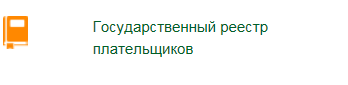 Поиск осуществляется отдельно по организациям, и индивидуальным предпринимателям и физическим лицам. Возможен поиск по УНП, наименованию организации, фамилии, имени,  отчеству физического лица либо по части наименования или фамилии. Для  автоматизированного использования в сторонних информационных системах  организовано получение информации в формате xml.Предусмотрен для поиска и просмотра информации о плательщиках, ранее включенных в Реестр субъектов с повышенным риском совершения правонарушений в экономической сфере. Информация в реестре отражена на 31.12.2018.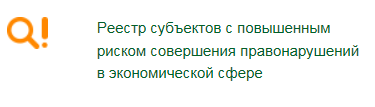 Предусмотрен для расчета суммы налогов к уплате в части следующих налогов: 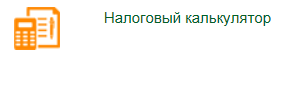 налог при упрощенной системе налогообложения, подоходный налог с доходов от предпринимательской деятельности, единый налог на вмененный доход, единый налог для производителей сельхозпродукции,единый налог  по одному обслуживающему объекту для ИП, выполняющих работы (оказывающих услуги), единый налог  по одному торговому объекту (месту), объекту общественного питания для ИП, осуществляющих розничную торговлю и общественное питание, земельный налог (кадастровая стоимость земельного участка и сумма земельного налога).Предусмотрен для поиска и просмотра нормативных и методических материалов налоговых органов. 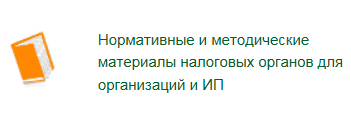 Содержит следующие разделы отдельно для организаций и индивидуальных предпринимателей:Нормативные материалы Министерства по налогам и сборам Республики БеларусьКомментарии к нормативным правовым актам, относящимся к деятельности налоговых органовРазъяснения (письма) налогового законодательства, направленные в адрес подведомственных инспекцийРазъяснения (письма) налогового законодательства подведомственных инспекцийЧасто задаваемые вопросыПредусмотрен удобный поиск необходимого материала по названию, тематике и  периоду.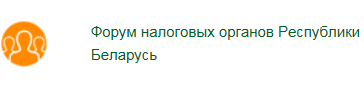 Площадка для выявления и обсуждения актуальных вопросов в деятельности налоговых органов. Предусмотрен для поиска и просмотра информации о наличии задолженности плательщиков по налогам, сборам (пошлинам) и пеням  по состоянию на первое число каждого месяца.  С 01.01.2019 предусмотрено отражение даты погашения задолженности по срокам 2019 года.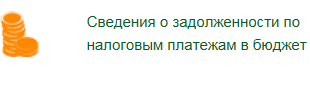 Мобильное приложение разработано для физических лиц, в нем реализованы следующие возможности: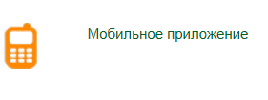 подача заявки на получение оперативных документов из учетной системы налоговых органов;запись на личный прием к руководству инспекций;получение извещений налогового органа на уплату земельного налога и (или) налога на недвижимость, подоходного налога и единого налога с физических лиц;получение информации по объектам недвижимости;получение информации по предъявленным к оплате налоговым платежам;просмотр направленных документов из налоговых органов;оценка приложения;просмотр новостей;налоговый калькулятор. Предназначен для физических лиц для реализации заполнения  и направления на портал МНС  заявки в электронном виде на получение логина и пароля для входа в личный кабинет плательщика физического лица. 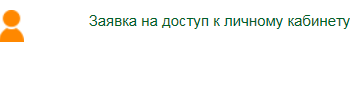 После получения заявки на электронный адрес, указанный в ней, плательщику будет направлено уведомление о необходимости посещения налогового органа по его выбору для получения идентификационного кода и пароля для работы в личном кабинете.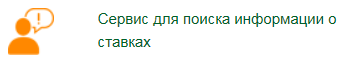  Предназначен для поиска и просмотра справочной информации о ставках отдельных налогов.Сервис содержит следующие разделы:Сервис для поиска информации о размере подоходного налога, Сервис для поиска информации о размере единого налога по одному обслуживающему объекту для ИП,  выполняющих работы (оказывающих услуги), Сервис для поиска информации о размере единого налога по одному торговому объекту (месту), объекту общественного питания для ИП,  осуществляющих розничную торговлю и общественное питание,Сервис для поиска информации для физических лиц, не осуществляющих предпринимательскую деятельность, о размере единого налога по виду деятельности, не относящемуся к предпринимательской деятельности Налогового кодекса.Представляет пошаговую инструкцию для начинающих бизнесменов, как индивидуальных предпринимателей так и организаций. Сервис предоставит информацию, необходимую для выбора формы регистрации в качестве плательщика, режима налогообложения, сведений о порядке использования кассового оборудования, платежных терминалов и др.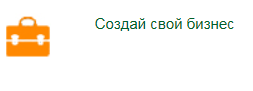 Сервис создан для повышения качества информирования плательщиков физических лиц. Кроме разъяснения норм налогового законодательства здесь собрана база ответов на самые актуальные вопросы плательщиков о действующем налоговом законодательстве, ставках налогов для физических лиц, льготах, о порядке взаимодействия с налоговыми органами и т.д.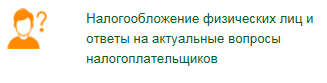 Предусмотрен для просмотра расписания личного приема должностными лицами налоговых органов.  Запись на прием осуществляется в личном кабинете плательщика.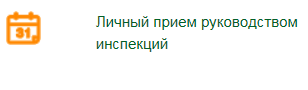 Введена в эксплуатацию новая версия личного кабинета плательщика, в которой представлены электронные сервисы для всех категорий плательщиков, как организаций, так и для физических лиц и индивидуальных предпринимателей. Отличительной особенностью новой версии личного кабинета плательщика стало то, что он стал единым для организаций, физических лиц и индивидуальных предпринимателей. На главной странице сайта МНС расположена ссылка, являющаяся единым входом в личный кабинет для любой категории плательщика. На данный момент предложено три способа входа в личный кабинет: по ключу электронной цифровой подписи (далее – ЭЦП), по логину-паролю или мобильной ЭЦП.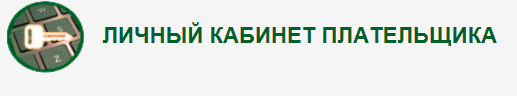 В зависимости от способа входа и типа пользователя: автоматически будет выстроен «персональный» функционал со своим набором сервисов и возможностей. После успешного входа и аутентификации одним из вышеуказанных способов на главной странице отображаются горизонтальные и вертикальное меню личного кабинета. На верхнем горизонтальном меню, которое может быть доступно и без входа в личный кабинет, размещены кнопки, которые вызывают открытые сервисы налоговых органов и справочную информацию для пользователей:Следующее горизонтальное меню, отмеченное зеленым цветом, содержит  информацию о пользователе: место и время работы в функционале, фамилию, имя,  отчество и  уникальный идентификационный номер плательщика УНП (как физического лица, так и индивидуального предпринимателя, если он имеется у гражданина), а также здесь расположены  кнопки  для вызова отдельных сервисов личного кабинета, назначение которых показаны ниже: Основные функции личного кабинета сгруппированы, как и ранее, в вертикальном меню.Если плательщик физическое лицо осуществил вход в личный кабинет по логину и паролю или с помощью мобильной ЭЦП - ему будут предложены пункты меню, которые относятся к общему блоку электронных сервисов для всех плательщиков, блок электронных сервисов для физических лиц.  Если одновременно данный гражданин является и индивидуальным предпринимателем в меню будет добавлен дополнительный блок с сервисами для субъектов хозяйствования.Общий блок электронных сервисов для всех плательщиков:-анкетирование-документы из МНС -запись на личный прием граждан-заявка на документы-предварительная регистрация-просмотр электронных документов-информация о договорах на оказание в сфере агроэкотуризмаИспользование указанных сервисов не требует строгой аутентификации с помощью ЭЦП.Блок электронных сервисов для граждан (физических лиц и индивидуальных предпринимателей):-декларации физических лиц-извещения-объекты недвижимости-оплата налогов-подача уведомления-подача запросов в свободной формеЭлектронные сервисы из данного блока могут быть востребованы как плательщиками налогов с физических лиц, так и плательщиками, которые осуществляют деятельность в качестве индивидуального предпринимателя. Использование указанных сервисов не требует строгой аутентификации с помощью ЭЦП.Блок электронных сервисов для субъектов хозяйствования (организаций и индивидуальных предпринимателей): -декларации (ИП);-подача заявления;-работа с документами ЕАЭС;-узнать о жалобе.Сервисы «Подача деклараций», «Подача заявления» и «Работа с документами ЕАЭС» требуют строгой аутентификации посредством ЭЦП.Для индивидуальных предпринимателей при использовании сервисов «Декларации (ИП)» и «Подача заявления» реализовано использование дополнительного способа аутентификации — с помощью мобильной ЭЦП.Использование сервиса «Работа с документами ЕАЭС» возможно только при аутентификации с помощью физической ЭЦП.Если индивидуальным предпринимателем был осуществлен вход в личный кабинет по логину и паролю, при выборе одного из указанных выше сервисов данного блока будет предложено пройти обязательную аутентификацию по ЭЦП.Для использования сервиса «Узнать о жалобе» не требуется строгая аутентификация посредством ЭЦП. В случае если гражданин одновременно является плательщиком налогов с физических лиц и осуществляет деятельность как индивидуальный предприниматель, в верхнем горизонтальном меню  предоставлена возможность выбора категории плательщиков,  в отношении которой он будет заказывать электронные услуги.Для этого необходимо в выпадающем списке выбрать один из его УНП (УНП физического лица либо УНП индивидуального предпринимателя). В отношении выбранного УНП будут по умолчанию осуществляться все электронные сервисы из всех представленных блоков - по данному УНП осуществляться поиск сведений в учетной системе налоговых органов и документов на портале МНС, при заполнении плательщиком сведений и документов данный УНП будет автоматически подставляться в соответствующие реквизиты формы представления информации и т.п.НовостиЭлектронные сервисыДекларированиеКонтактыПомощьОбзор оперативных новостей по работе с электронными сервисами, информация о новых версиях, обновлениях, иная справочная информация для плательщика Доступ к информации открытых сервисов на сайте в разделе «Электронные сервисы»Справочная информация о декларировании физических и юридических лицСведения о технической поддержке по работе с функционалом личного кабинета и технической поддержке по вопросам авторизации через ЭЦПРазмещена Инструкция по работе с личным кабинетом, Инструкция о порядке получения логина и пароля для доступа в личный кабинет и другие справочные данные в помощь пользователюПерсональные данные пользователяЗадолженность и переплата Такой значок означает, что задолженность по налоговым платежам на текущий момент по оперативным сведениям из учетной системы налоговых органов   в бюджет отсутствуетДокументы из МНСВыход из личного кабинетаДля плательщика физического лица позволяет сменить логин и пароль для входа в личный кабинет, обновить персональные данные в информационных системах МНС, изменить способ доступа в личный кабинет и изменить способ получения извещений налоговых органов (личный кабинет, электронная почта, на бумаге) Означает, что имеется задолженность перед бюджетом по налоговым платежам. При нажатии на значок будет представлена информация об общей сумме задолженности и переплате по налоговым платежам по каждому УНП (если таковые имеются у плательщика). Детальную информацию в разрезе налогов можно посмотреть в пункте "Заявка на документы" - "Сведения о задолженностях, переплатах и пене" отдельно по каждому УНП.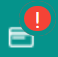 Отражается информация о направленных налоговым органом документах и на текущий момент непрочитанных плательщиком.В красном круге отражается количество непрочитанных сообщений, которые можно быстро посмотреть по нажатию на данный значок.Выход из личного кабинета